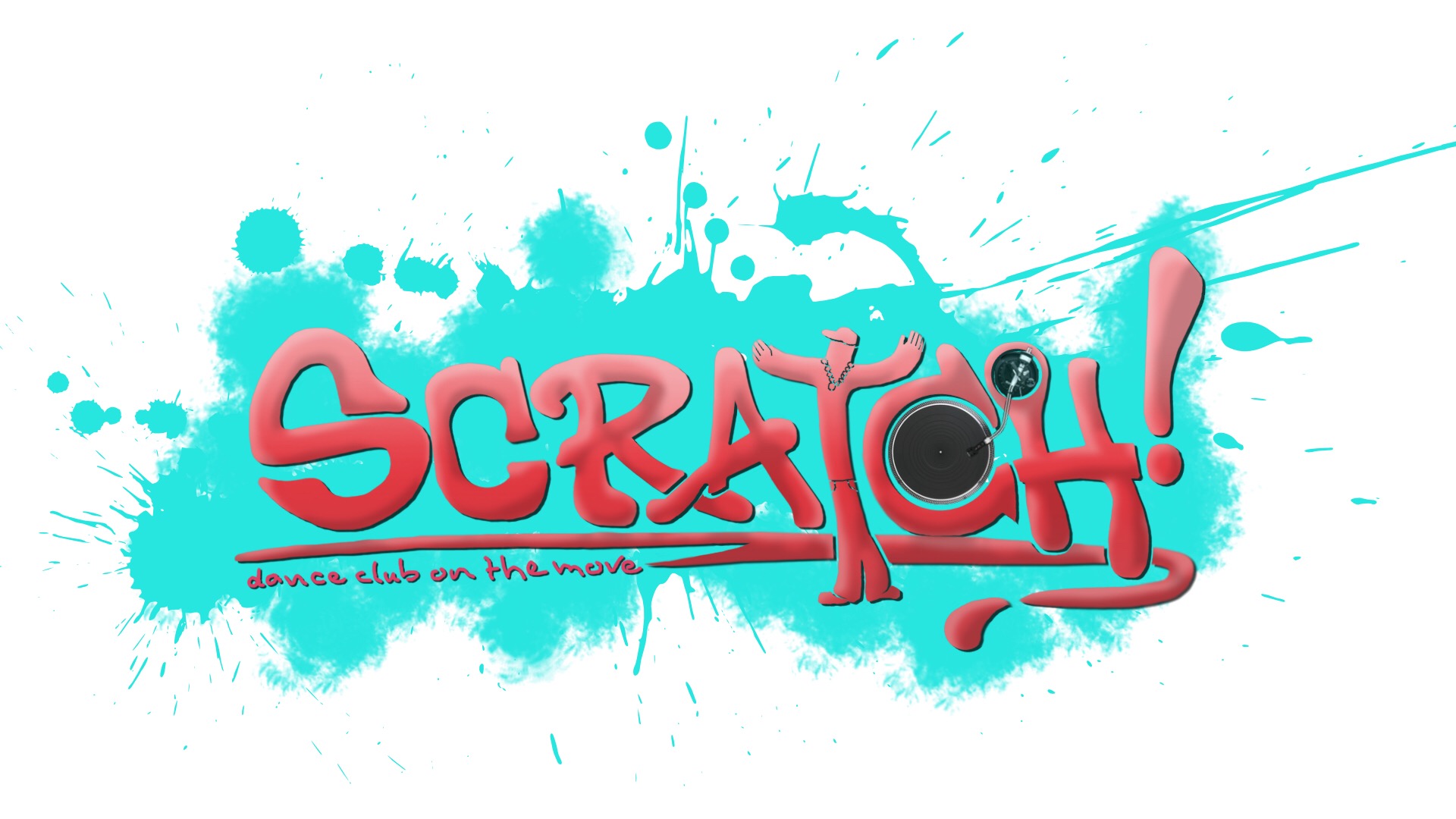                                                                INSCHRIJVINGSFORMULIERProefles / Dansjaar 2020 - 2021Wenst in te schrijven voor:De groepen worden ingedeeld op dansbekwaamheid. De leeftijden zijn slechts indicatiefPrivacyverklaring: Uw persoonsgegevens worden verwerkt door Dansclub Scratch! vzw, voor ledenbeheer en organisatie van activiteiten op basis van de contractuele relatie als gevolg van uw inschrijving en voor direct marketing (om u op de hoogte te houden van onze activiteiten) op basis van ons gerechtvaardigd belang om sport aan te bieden. Indien u niet wenst dat we uw gegevens verwerken met het oog op direct marketing, volstaat het ons dat mee te delen op contacteren@dansclub-scratch.be. Via dat adres kan u ook altijd vragen welke gegevens wij over u verwerken en ze verbeteren of laten wissen, of ze vragen over te dragen. Een meer uitgebreid overzicht van ons beleid op vlak van verwerking van persoonsgegevens vindt u op www.dansclub-scratch.be__________________________________________________________________________
  welke?               O JA  ELKE                                 Voornaam:
VOORBEHOUDEN AAN DE CLUB     Naam & VoornaamStraat & nrPostcode - GemeenteGeboortedatumContactgegevens:GSM N°E-mail DANSERMOEDERVADERAttest  terugbet.  MutualiteitNEEN JA – Welke?   Lid bij andere dansclub:NEENJA – Welke?LIDNUMMER Dansport VlaanderenLIDNUMMER Dansport VlaanderenKleuterdans (3-4j)- Little starsFreestyle (8 - 10j)Kleuterdans (4-5j)- Funky Monkey’sFreestyle (+11j)Kids dance (6-7j)Breakdance beginners (vanaf 7j)Streetdance ( 8-10j)- RookiesBreakdance gevorderdenStreetdance ( 10-11j)- Party RockersStreetdance (11-12j)- Rhythm RebelsBuikdans Beginners (+14j)Streetdance gevorderd- HoodiesBuikdans EliteStreetdance gevorderd – XPDBuikdans gevorderdenStreetdance adultsCountrydance Overdag maandagUrbanized (+12j)Countrydance - vrijdagavondYoung Urbanized (-12j)Countrydance - TremeloCursusBETALING:                                   CLUBNUMMER          121VerzekeringKortingO    Cash            TotaalO    Overschrijving